Meals On Wheels – New Client Application   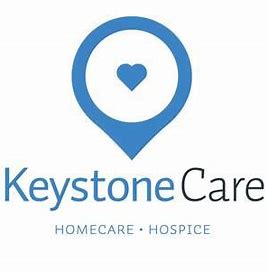 Client Information: First Name:  Middle Name:  Last Name:Search for Address (preferred way to add/edit an address)Street 	City/State:  ZIP Code: County:  Apt/Unit/Building: Phone: 	Alternate Phone:Email: 	 Birthday: 	Payment Information: Name on Card: Card Number: 	 Exp Date:  CVV: 	Meal Information: MONDAY: 	Hot  			Cold COLD CHOICES:Bread:		Wheat ☐ 		White ☐ 		Rye ☐					NO BREAD ☐Milk:		Whole Milk ☐ 		2% Milk ☐ 		Skim Milk ☐ 		Lactaid ☐ 	NO MILK ☐Juice: 		Apple ☐ 		Cranberry ☐ 		Orange ☐ 				NO JUICE ☐Fruit: 		Fresh Fruit ☐ 		Fruit Cup ☐ 							NO FRUIT ☐Salad		Fresh Salad ☐ 										NO SALAD ☐Sandwich	Turkey & Cheese ☐ 	Ham & Cheese ☐ 	Tuna salad ☐		Chicken Salad ☐Dailey Dessert 	Yes ☐			No ☐HOT CHOICES:Vegetarian ☐ Meat ☐ Daily Soup ☐ NO SOUP ☐WEDNESDAY:	Hot ☐ 			Cold ☐COLD CHOICES:Bread:		Wheat ☐ 		White ☐ 		Rye ☐					NO BREAD ☐Milk:		Whole Milk ☐ 		2% Milk ☐ 		Skim Milk ☐ 		Lactaid ☐ 	NO MILK ☐Juice: 		Apple ☐ 		Cranberry ☐ 		Orange ☐ 				NO JUICE ☐Fruit: 		Fresh Fruit ☐ 		Fruit Cup ☐ 							NO FRUIT ☐Salad		Fresh Salad ☐ 										NO SALAD ☐Sandwich	Turkey & Cheese ☐ 	Ham & Cheese ☐ 	Tuna salad ☐		Chicken Salad ☐Dailey Dessert 	Yes ☐			No ☐HOT CHOICES:Vegetarian ☐ Meat ☐ Daily Soup ☐ NO SOUP ☐FRIDAY:	Hot ☐ 			Cold ☐COLD CHOICES:Bread:		Wheat ☐ 		White ☐ 		Rye ☐					NO BREAD ☐Milk:		Whole Milk ☐ 		2% Milk ☐ 		Skim Milk ☐ 		Lactaid ☐ 	NO MILK ☐Juice: 		Apple ☐ 		Cranberry ☐ 		Orange ☐ 				NO JUICE ☐Fruit: 		Fresh Fruit ☐ 		Fruit Cup ☐ 							NO FRUIT ☐Salad		Fresh Salad ☐ 										NO SALAD ☐Sandwich	Turkey & Cheese ☐ 	Ham & Cheese ☐ 	Tuna salad ☐		Chicken Salad ☐Dailey Dessert 	Yes ☐			No ☐HOT CHOICES:Vegetarian ☐ Meat ☐ Daily Soup ☐ NO SOUP ☐Demographic Information: Gender:	Male: 		Female: 		Prefer not to answer Race/Ethnicity: Primary Language: Country of Origin: Marital Status: Disability Status: Veteran Status: IN CASE OF EMERGENCY/2ND CONTACT:First Name:  Middle Name:  Last Name:Search for Address (preferred way to add/edit an address)Street 	City/State:  ZIP Code: County:  Apt/Unit/Building: Phone: 	EXTRA MEALS:Please add an extra meal:Tuesday: 	Hot ☐ 			Cold ☐Thursday 	Hot ☐ 			Cold ☐Saturday 	Hot ☐ 			Cold ☐